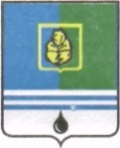 РЕШЕНИЕДУМЫ ГОРОДА КОГАЛЫМАХанты-Мансийского автономного округа - ЮгрыОт «___»_______________20___г.                                                   №_______ Об установлении границ территориитерриториального общественногосамоуправления «Мечта» муниципальногообразования город КогалымВ соответствии со статьей 27 Федеральным законом от 06.10.2003 №131-ФЗ «Об общих принципах организации местного самоуправления в Российской Федерации», статьей 17 Устава города Когалыма, решением Думы города Когалыма от 22.09.2006 №48-ГД «О Порядке организации и осуществления территориального общественного самоуправления в городе Когалыме», рассмотрев предложение населения об установлении границы территории, на которой осуществляется территориальное общественное самоуправление «Мечта» муниципального образования город Когалым, проект описания границ и схему границ территории,  Дума города Когалыма РЕШИЛА:1. Установить границы территории, на которой осуществляется территориальное общественное самоуправление «Мечта» муниципального образования город Когалым, в виде описания границ и схемы границ территории согласно приложениям 1, 2 к настоящему решению.2. Опубликовать настоящее решение и приложения к нему в газете «Когалымский вестник». Приложение 1к решению Думыгорода Когалымаот		№Описаниеграниц территории, на которой осуществляется территориальноеобщественное самоуправление «Мечта» муниципального образования город КогалымДеятельность территориального общественного самоуправления «Мечта» муниципального образования город Когалым осуществляется на территории в границах пересечения улиц Широкая, Нефтяников и Строителей, в границах жилых домов:улица Нефтяников, дома №5,7;улица Строителей, дома №7, 9.Границы территории, на которой осуществляется территориальное общественное самоуправление «Мечта» муниципального образования город Когалым, не являются границами земельного участка и не попадают в сферу действия земельного законодательства.Приложение 2к решению Думыгорода Когалымаот		№Схема границ территории, на которой осуществляется территориальноеобщественное самоуправление «Мечта» муниципального образованиягород Когалым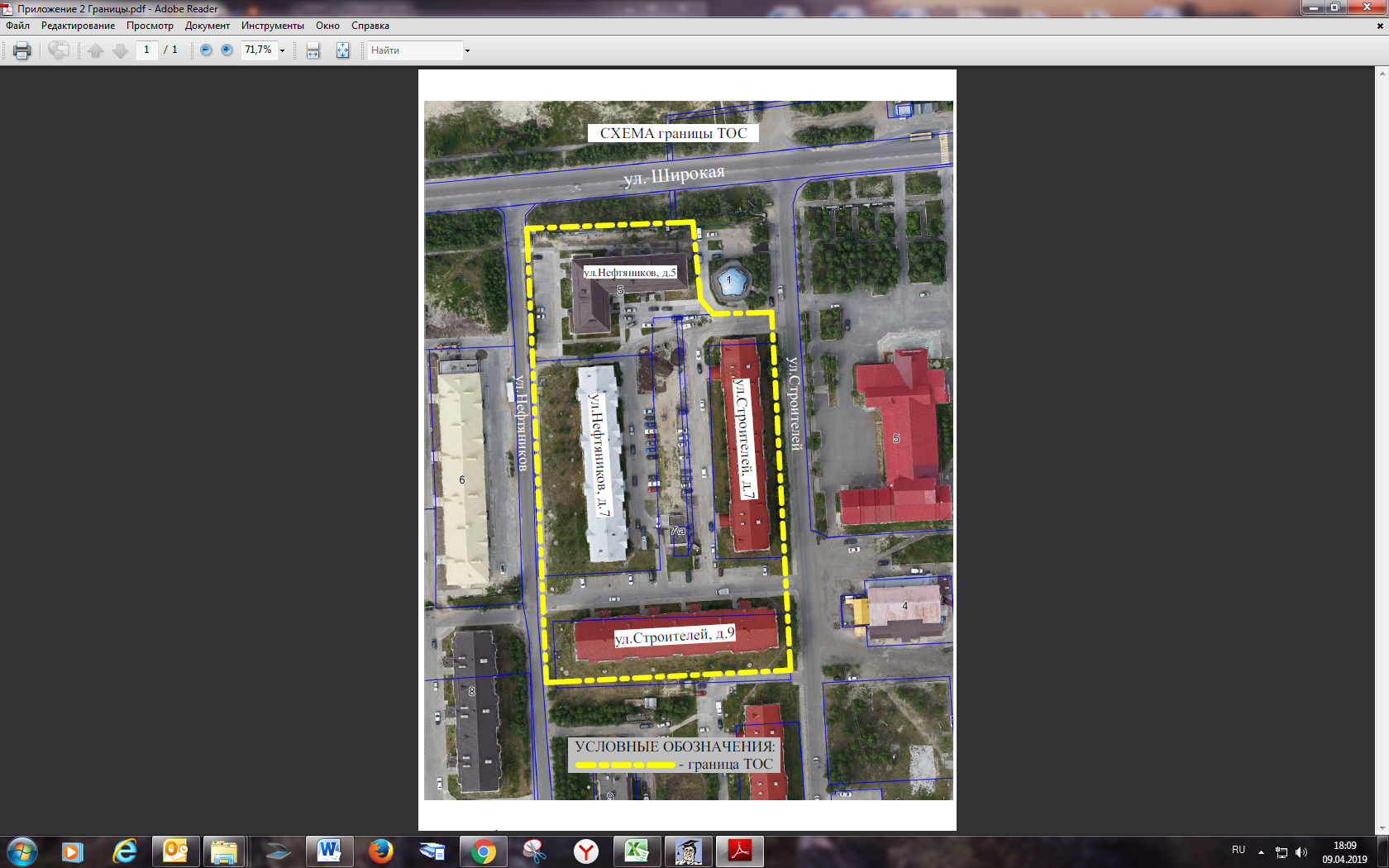 Приложениек схеме границ территории, на которой осуществляется территориальное общественное самоуправление «Мечта» муниципального образования город КогалымКоординаты границ территории, на которой осуществляется территориальноеобщественное самоуправление «Мечта» муниципального образованиягород Когалымпроект вносится Думойгорода КогалымаПредседатель Думы города Когалыма _____________ А.Ю.Говорищева Глава  города Когалыма____________ Н.Н.ПальчиковОбозначение (номер) характерной точкиПеречень координат характерных точек в системе координат МСК-86Перечень координат характерных точек в системе координат МСК-86Обозначение (номер) характерной точкиXY1362902410956912362909010956953362909210956634362909710956575362912010956586362912810955167362903510955128362902410956919362902410956911036290231095691